Attachment H: EI Cost Proposal Bid Detail SheetINSTRUCTIONS: Complete the cost proposal bid chart, for monitoring reviews to calculate the total price for the five year contract period. The price must be inclusive of all costs to the Department.*	The total number of activities by type is provided for proposal evaluation purposes only.  The total number of completed encounters and reviews completed may vary from these estimates.**	Payment will be based on the actual number of encounters and reviews completed under the contract. Reviews will be paid in full when the monitoring CAP response is completed to the satisfaction of the Department.***	The total number of hours required to modify and maintain the Monitoring Application is provided for proposal evaluation purposes only.  The total number of hours completed may vary from these estimates.  Payment will be based on actual number of hours authorized and completed under the contract.****	The Administrative Services price, as described in section III (A)(2) of this RFP, may not exceed ten percent (10%) of the grand total five year bid price.    .ATTESTATION:I, ___________________________, for and on behalf of the Bidder organization(s), signify that the following information is true and accurate to the best of my knowledge and that the Bidder organization(s) agrees to abide by the terms of the approved proposal and is fully able and willing to carry out the deliverables contained herein.  The prices presented in this proposal shall remain in effect for 365 days from the last day to submit a proposal._______________________________		________________________	__________________                  Signature				 	                      Title		                          Date_______________________________                     Print Name                 A                            B                      C                  D                 E                         F                  G                  H                        I                 A                            B                      C                  D                 E                         F                  G                  H                        I                 A                            B                      C                  D                 E                         F                  G                  H                        I                 A                            B                      C                  D                 E                         F                  G                  H                        I                 A                            B                      C                  D                 E                         F                  G                  H                        I                 A                            B                      C                  D                 E                         F                  G                  H                        I                 A                            B                      C                  D                 E                         F                  G                  H                        I                 A                            B                      C                  D                 E                         F                  G                  H                        I                 A                            B                      C                  D                 E                         F                  G                  H                        I                 A                            B                      C                  D                 E                         F                  G                  H                        I                 A                            B                      C                  D                 E                         F                  G                  H                        I                 A                            B                      C                  D                 E                         F                  G                  H                        I                 A                            B                      C                  D                 E                         F                  G                  H                        I                 A                            B                      C                  D                 E                         F                  G                  H                        I                 A                            B                      C                  D                 E                         F                  G                  H                        I                 A                            B                      C                  D                 E                         F                  G                  H                        I                 A                            B                      C                  D                 E                         F                  G                  H                        I                 A                            B                      C                  D                 E                         F                  G                  H                        I YEARS 1, 2 and 3 of Contract YEARS 1, 2 and 3 of Contract YEARS 1, 2 and 3 of ContractYEARS 4 and 5 of ContractYEARS 4 and 5 of ContractYEARS 4 and 5 of ContractTOTALS# of Reviews Each Year of the 5-Year Contract *Price per Type of Review for first 3 Years of ContractPrice of Reviews for first 3 Years of Contract**Price per Type of Review for Years 4 and  5 of ContractPrice of Reviews forYears 4 and 5of Contract**5-Year Prices  for Contract DeliverablesCONTRACT DELIVERABLES Multiply( B x C x D = E )Multiply( B x F x G = H )( E + H = I )1. Comprehensive Reviews for Regulation Compliance (including CAP reviews)Agency Reviews (including municipalities)42$x 3$$x 2$Agency Reviews (including municipalities)42$x 3$$x 2$Individual provider reviews100$x 3$$x 2$Verification Reviews5$x 3$$x 2$Verification Reviews5$x 3$$x 2$Investigative Reviews (including CAP reviews2$x3$$x2$Subtotal $$$# of Hours Each Year of the 5-Year Contract***Price Per HourPrice of Data System for first 3 Years of Contract(B x C x D = E ) Price Per Hour Price of Data System for Years 4 and 5 of Contract( F x G = H )Modify Monitoring Application  120$x 3$$x 2$Maintain Monitoring Application & House Data120$x 3$$x 2$Subtotal Monitoring Application & Data  $ $ $$                      A                        B                     C              D                        E                         F               G               H                     I                       A                        B                     C              D                        E                         F               G               H                     I                       A                        B                     C              D                        E                         F               G               H                     I                       A                        B                     C              D                        E                         F               G               H                     I                       A                        B                     C              D                        E                         F               G               H                     I                       A                        B                     C              D                        E                         F               G               H                     I                       A                        B                     C              D                        E                         F               G               H                     I                       A                        B                     C              D                        E                         F               G               H                     I                       A                        B                     C              D                        E                         F               G               H                     I Price Per YearAdmin Services Price for first 3 Years of Contract ( C x D = E )Price Per YearAdmin Services Price  for Years 4 and 5 of Contract( F x G = H )Admin Service Price(May not exceed 10% of Grand Total)Administrative Services ****$x 3$$x 2$$Grand Total $ $ $ $ $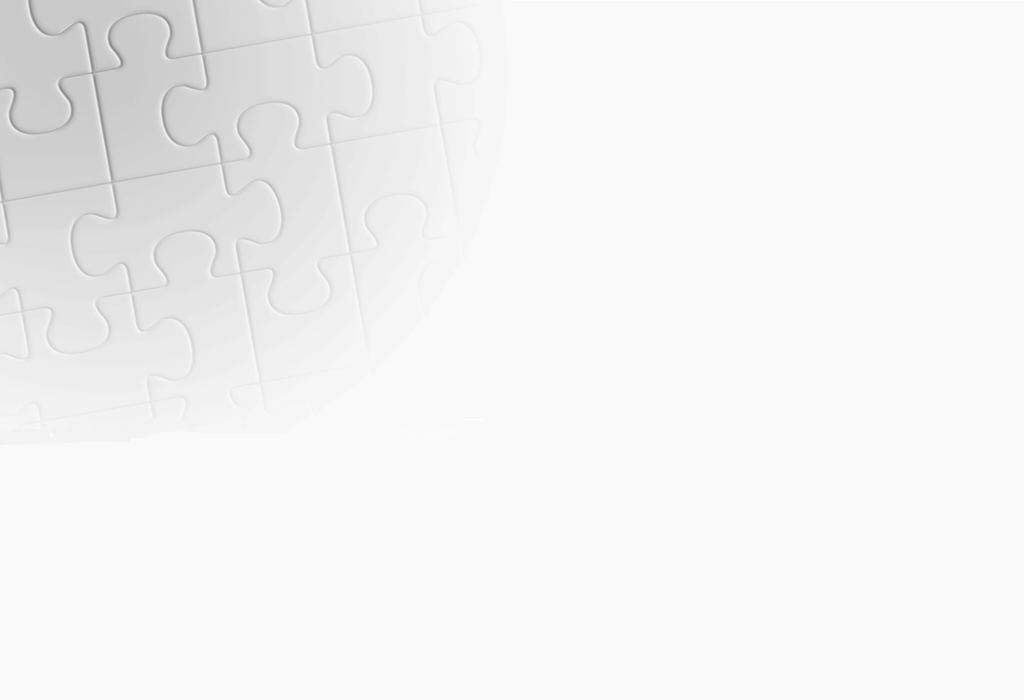 